Учитель:  Ивницкая Марина ВикторовнаУрок:   русский  язык Теме:  «Слова,  отвечающие на вопросы кто? что?»Класс:  1аЦель: -  формировать умения распознавать слова, отвечающие на вопросы кто? что? Задачи: - учить определять (находить) и подбирать  слова, которые отвечают на вопросы кто? что?;- ориентировать на речевое развитие учащихся, обогащение их активного словаря понятиями и терминами по теме;- развивать речь, любознательность, мышление, орфографическую зоркость;- воспитывать сдержанность, умение выслушать товарища, интерес к учению, любовь к родному языку.Регулятивные универсальные учебные действия :• целеполагание как постановка учебной задачи на основе соотнесения того, что уже известно и усвоено учащимся, и того, что еще неизвестно;• планирование — определение последовательности промежуточных целей с учётом конечного результата; составление плана и последовательности действий;• оценка — выделение и осознание обучающимся того, что уже усвоено и что еще нужно усвоить, осознание качества и уровня усвоения;Учебные универсальные действия:совершенствовать каллиграфические навыки;• самостоятельное выделение и формулирование познавательной цели;• поиск и выделение необходимой информации; применение методов информационного поиска, в том числе с помощью компьютерных средств;• структурирование знаний;• осознанное и произвольное построение речевого высказывания в устной и письменной форме;Коммуникативные УУД :• планирование учебного сотрудничества с учителем и сверстниками — определение цели, функций участников, способов взаимодействия;• постановка вопросов — инициативное сотрудничество в поиске и сборе информации;Личностные УУД: формирование активной жизненной позицииумение высказывать личные сужденияОборудование:  карточки для парной и индивидуальной работы, тетрадь в косую линейку, Ход урока1. Организационный моментПридумано кем-то просто и мудро.
При встрече здороваться: Доброе утро!
Доброе утро солнцу и птицам, 
Доброе утро улыбчивым лицам!
И каждый становится добрым, доверчивым, 
Доброе утро длится до вечера.
- Доброе утро, девочки!
- Доброе утро, мальчики!
- Ребята, у меня сегодня хорошее настроение, а у вас какое? Покажите мне.Я желаю вам сегодня 2.Актуализация опорных знаний.    На прошлом уроке мы с вами говорили о предложении. Давайте вспомним, что такое предложение? (Группа слов, выражающая законченную мысль.)- Из чего оно состоит? (из слов.)- А зачем нам слова. (Общаться друг с другом.,  чтобы люди понимали других людей.)- А слова из чего состоят в устной речи? (из звуков?)- А в письменной речи из чего состоят? (из букв.)3.Чистописание- Отгадайте, какую букву будем писать:Обруч, мяч и колесоВам напомнят букву … (О) характеристика буквы (гласная, обозначает гласный звук о, бывает ударным или безударным).  Напоминаю о написании буквы о.- Какие качества мы отрабатываем на чистописании? (Ширину букв, ширину соединений между буквами, наклон букв.)- Давайте вспомним правила работы во время письма:Я тетрадочку откроюИ наклонно положу.Я друзья от вас не скрою,Ручку я вот держу.Сяду прямо, не согнусь,За работу я примусь.- Мы напишем строчную букву о, чередуя с  заглавной О. - Когда мы пишем заглавные буквы?- Возьмите карандаш и подчеркните самую красивую букву.- С какой целью мы проводим минутку чистописания? (Красиво и правильно писать.)4.Работа со словарными словами.Отгадайте загадки.Эту птицу каждый знает,
В теплый край не улетает
Эта птица - круглый год
Во дворе у нас живет
И чирикает она
Громко с самого утра:
- Просыпайтесь поскорей. -
Всех торопит (Воробей)Посмотрите на рисунок воробья. Что можно сказать о нем? (Воробей - зимующая птица,) - Какой бывает воробей? (коричневой окраски). Молва приписывает происхождение названия вида именно, исходя из личных качеств этой птицы “вора-бей.  Действительно, “воробушек” или “воробка” созвучны слову “ворковать”, именно из-за воркования, чирикания птица получила своё теперешнее название.-Это словарное слово, его нужно запомнить. Запишите это слово в тетрадь.Придумайте устно предложение с этим словом. (Воробей прыгает по снегу).Какой это мастер
На стёкла нанёс
И листья, и травы
И заросли роз?
(Мороз)- Это тоже словарное слово. Его также нужно запомнить. - Придумайте предложение с этим словом. (На улице стоит сильный мороз.)-С какой целью мы  проводим словарную работу? (Чтобы грамотно писать.)5. Самоопределение к деятельности.- Давайте попробуем поставить вопрос к слову воробей. (Кто?) А почему? (Потому что он живой.)- К  слову мороз? (Что?)- Кто попробует сформулировать тему нашего урока.- Какие цели мы поставим перед собой? (Различать слова, отвечающие на вопросы кто? и что?) 6. Работа по теме урока.- Давайте разделим слова на 2 группы. По какому  принципу мы можем их разделить?Какой вопрос мы поставим к 1 группе?Ко 2 группе?- А  теперь давайте запишем эти слова в 2 столбика.-  В одну будем ставить слова, отвечающие на вопрос кто?. а во вторую на вопрос что?кот                домжираф              мячволк              стол(Орфограмма жи.)- Обратите внимание к кому относятся слова, отвечающие на вопрос кто (живым  существам, которые двигаются, размножаются)- К чему относятся слова, отвечающие на вопрос что? (неживым предметам)- Как вы думаете, много или мало в русском языке таких слов?Карина  провела поисковую работу и узнала: слова, отвечающие на вопросы кто или что , обозначающие предмет (стол, стул), живые существа (кошка, конь), явления природы (гроза, метель) называются именами существительными.Физминутка для глаз2.Работа в парах.Давайте с вами вспомним работу в парах.Соедини слова с  вопросами  кто? или что? (приложение)Пальчиковая гимнастика.Чтоб красиво написатьНадо пальчики размять3. Работа по карточкам.
Индивидуальная работа.2 человека у доски.Подчеркните орфограммы. (Начало предложения, в слове «воробей» букву о.)Физкультминутка.4 .Индивидуальная работа.Если вы считаете, что данное слово, отвечает на вопрос кто?, то ставите знак плюс в колонке с вопросом «кто?», а если вы считаете, что слово отвечает на вопрос что?, то ставите знак плюс в колонке с вопросом «что?»5. Работа в группах (кластер)Давайте вспомним, что такое кластер? (Кластер – объединение слов по какому-то определенному признаку.)Приведите свои примеры слов, отвечающих на вопрос кто? Что?7. Подведение итогов.- Чему мы учились сегодня на уроке? (Различать слова, отвечающие на вопросы кто? и что?) - Смогли мы выполнить поставленные цели ?8. Рефлексия.Запиши предложения, заменяя рисунки словами.На ветке сидит       .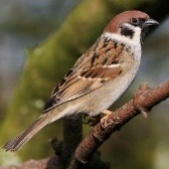 Запиши предложения, заменяя рисунки словами.растёт на клумбе.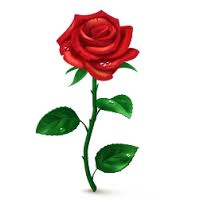 Кто ?Что ?Москваодеждадевочкасобакакоровасапоги